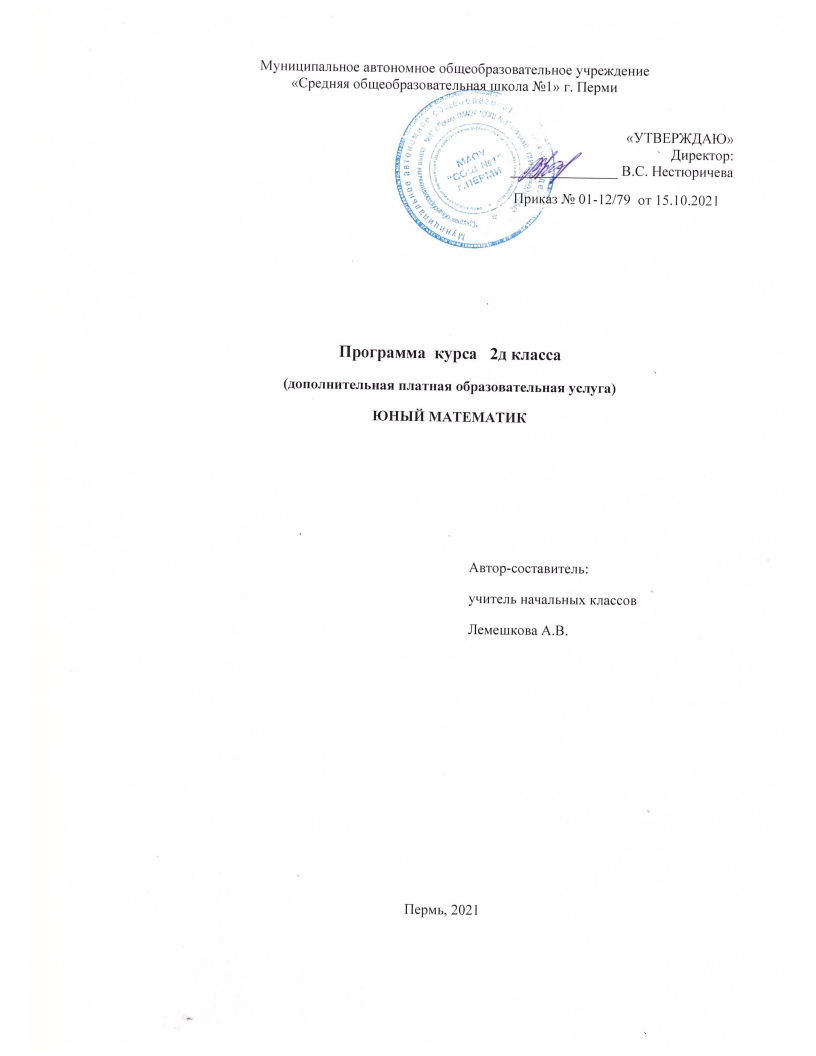 РЕЗУЛЬТАТЫ ОСВОЕНИЯ КУРСА «Юный математик»Личностные результаты :• развитие любознательности, сообразительности при выполнении разнообразных заданий проблемного и эвристического характера;• развитие внимательности, настойчивости, целеустремленности, умения преодолевать трудности – качеств весьма важных в практической деятельности любого человека;• воспитание чувства справедливости, ответственности;• развитие самостоятельности суждений, независимости и нестандартности мышления;• формирование устойчивой учебно-познавательной мотивации.Метапредметные результаты :Регулятивные УУД:• умение анализировать предложенные варианты решения задачи, выбирать из них верные;• умение выбирать наиболее эффективный способ решения задачи.• умение принимать и сохранять учебную задачу;• умение планировать свои действия в соответствии с поставленной задачей и условиями;• умение определять и формулировать цель деятельности с помощью учителя;• учиться высказывать своё предположение (версию) на основе работы с материалом;Познавательные УУД:• умение осуществлять поиск необходимой информации для выполнения учебных заданий с использованием учебной литературы, энциклопедий, справочников (включая электронные, цифровые), в открытом информационном пространстве, в том числе контролируемом пространстве Интернета;• умение использовать знаково-символические средства;• умение формулировать собственное мнение и позицию.• умение находить ответы на вопросы в тексте, иллюстрациях;• делать выводы в результате совместной работы класса и учителя;• преобразовывать информацию из одной формы в другую: подробно пересказывать небольшие тексты.Коммуникативные УУД:• оформлять свои мысли в устной и письменной форме (на уровне предложения или небольшого текста);• слушать и понимать речь других;• пользоваться приёмами слушания: фиксировать тему (заголовок), ключевые слова;• выразительно читать и пересказывать текст;• договариваться с одноклассниками совместно с учителем о правилах поведения и общения оценки и самооценки и следовать им;• учиться работать в паре, группе; выполнять различные роли (лидера, исполнителя)Предметные результаты :• пространственные представления: понятия «влево», «вправо», «вверх», «вниз»; маршрут передвижения; точка начала движения; число, стрелка 1→ 1↓, указывающие направление движения;• проведение линии по заданному маршруту (алгоритму): путешествие точки (на листе в клетку); построение собственного маршрута (рисунка) и его описание;• решение разных видов задач; воспроизведение способа решения задачи; выбор наиболее эффективных способов решения;• геометрические узоры: закономерности в узорах; симметрия; фигуры, имеющие одну и несколько осей симметрии;• расположение деталей фигуры в исходной конструкции (треугольники, уголки, спички); части фигуры; место заданной фигуры в конструкции;• поиск заданных фигур в фигурах сложной конфигурации;• решение задач, формирующих геометрическую наблюдательность;• умения складывать и вычитать в пределах 100, таблица умножения однозначных чисел и соответствующие случаи деления;• умение правильно выполнять арифметические действия;• умение рассуждать логически грамотно;• умение анализировать текст задачи: ориентироваться, выделять условие и вопрос, данные и искомые числа(величины);• умение выбирать необходимую информацию, содержащую в тексте задачи, на рисунке или в таблице, для ответа на заданные вопросы.Универсальные учебные действия• Сравнивать разные приемы действий, выбирать удобные способы для выполнения конкретного задания.• Моделировать в процессе совместного обсуждения алгоритм решения числового кроссворда; использовать его в ходе самостоятельной работы.• Применять изученные способы учебной работы и приёмы вычислений для работы с числовыми головоломками.• Анализировать правила игры. Действовать в соответствии с заданными правилами.• Включаться в групповую работу. Участвовать в обсуждении проблемных вопросов, высказывать собственное мнение и аргументировать его.• Выполнять пробное учебное действие, фиксировать индивидуальное затруднение в пробном действии.• Аргументировать свою позицию в коммуникации, учитывать разные мнения.• Использовать критерии для обоснования своего суждения.• Сопоставлять полученный (промежуточный, итоговый) результат с заданным условием.• Контролировать свою деятельность: обнаруживать и исправлять ошибки.Занятия включают групповую и индивидуальную работу. Они построены таким образом, что один вид деятельности сменяется другим. Это позволяет сделать работу динамичной, насыщенной и менее утомительной.СОДЕРЖАНИЕ КУРСАСодержание курса включает в себя разнообразные нестандартные виды математических заданий, направленные на развитие математических способностей учащихся, логического нестандартного мышления, творческого подхода к решению учебных задач. Дает возможность учащимся работать как под руководством учителя, так и проявить свои способности и при самостоятельной работе. Содержание групповых занятий можно дополнять новыми темами, более интересными новыми упражнениями, которые будут востребованы детьми.1. Вводное занятие (1ч.)«Математика – царица наук».Что дала математика людям? Зачем её изучать?2. Числа. Арифметические действия. (10 ч.)Сложение и вычитание чисел в пределах 100. Таблица умножения однозначных чисел и соответствующие случаи деления. Числовые головоломки: соединение чисел знаками действия так, чтобы в ответе получилось заданное число, и др. Составление и сравнение числовых выражений; упорядочивание чисел и числовых выражений по заданному правилу; классификация чисел и числовых выражений по разным основаниям; числовые цепочки и «Круговые примеры»; числовые головоломки, лабиринты, ребусы, задания «Расшифруй», «Магические квадраты», «Занимательные рамки». Поиск нескольких решений. Восстановление примеров: поиск цифры, которая скрыта. Последовательное выполнение арифметических действий: отгадывание задуманных чисел. Заполнение числовых кроссвордов (судоку и др.). Поиск и чтение слов, связанных с математикой (в таблице, ходом шахматного коня и др.). Занимательные задания с римскими цифрами. Математические игры, эстафета.3.Мир занимательных задач.(11ч)Задачи, допускающие несколько способов решения. Задачи с недостаточными, некорректными данными, с избыточным составом условия. Последовательность «шагов» (алгоритм) решения задачи.Обратные задачи и задания. Ориентировка в тексте задачи, выделение условия и вопроса, данных и искомых чисел (величин). Выбор необходимой информации, содержащейся в тексте задачи, на рисунке или в таблице, для ответа на заданные вопросы. Задачи и задания по проверке готовых решений, в том числе и неверных. Анализ и оценка готовых решений задачи, выбор верных решений. Задачи на доказательство, например, найти цифровое значение букв в условной записи: СМЕХ + ГРОМ = ГРЕМИ и др. Обоснование выполняемых и выполненных действий.Старинные задачи. Логические задачи. Задачи на переливание. Составление аналогичных задач и заданий. Нестандартные задачи. Занимательные задачи в стихах. Задачи- смекалки .4.Геометрическая мозаика.(8 ч.)Геометрические узоры. Закономерности в узорах. Симметрия. Фигуры, имеющие одну и несколько осей симметрии. Геометрические упражнения. Путешествие точки.Расположение деталей фигуры в исходной конструкции (треугольники, уголки). Части фигуры. Место заданной фигуры в конструкции. Расположение деталей. Выбор деталей в соответствии с заданным контуром конструкции. Поиск заданных фигур в фигурах сложной конфигурации. Решение задач на деление заданной фигуры на равные части. Поиск нескольких возможных вариантов решения. Составление и зарисовка фигур по собственному замыслу.5. Олимпиады. (1ч)6.Проект.(3ч)ТЕМАТИЧЕСКОЕ ПЛАНИРОВАНИЕКУРСА ВНЕУРОЧНОЙ ДЕЯТЕЛЬНОСТИ«ЮНЫЙ МАТЕМАТИК»КАЛЕНДАРНО - ТЕМАТИЧЕСКОЕ ПЛАНИРОВАНИЕКУРСА  «ЮНЫЙ МАТЕМАТИК»№Разделы, темыКол-во часов1Вводное занятие1ч2Числа. Арифметические действия10ч3Мир занимательных задач11ч4Геометрическая мозаика8ч5Олимпиады1ч6Проектная деятельность3чИтого:34ч№ п/пРазделы, темыСодержание занятия,формы организацииКол-во ча-совВиды и средства контроляХарактеристика основных видов деятельности1Вводное занятие. «Математика – царица наук».Развитие творческих способностей, интереса к математике.1Игровая деятельностьОриентироваться в системе знаний, определять и формулировать цель своей деятельности.2Математические пирамиды: «Сложение в пределах 10; 20; », «Вычитание в пределах 10; 20».Числа от 1 до 20. Игра «Русское лото». Построение математических пирамид: «Сложение и вычитание в пределах 20 (с переходом через разряд)».1Коллективная, игровая деятельностьАнализировать, сравнивать, группи -ровать, устанавливать причинно-следственные связи (на доступном уровне). Осознавать способы и приёмы действий при решении учебных задач.3Числовые головоломки.Числовые головоломки .Решение и составление ребусов, содержащих числа. Расшифровка закодированных слов. Восстановление примеров: объяснить, какая цифра скрыта; проверить, перевернув карточку.
Числовые ряды.1Практическая деятельностьОсознавать способы и приёмы действий при решении учебных задач. Предлагать разные способы выполнения заданий.4-5Магические квадраты, судоку, занимательные рамки, ребусы.Решение задач повышенной трудности.2Практическая деятельностьОпределять и формулировать цель деятельности на занятии с помощью учителя; проговаривать последовательность действий на занятии.Анализировать, сравнивать, группи -ровать, устанавливать причинно-следственные связи (на доступном уровне). Осознавать способы и приёмы действий при решении учебных задач.6Математическая эстафета.Соединение чисел знаками действия так, чтобы в ответе получилось заданное число, и др. Составление и сравнение числовых выражений; упорядочивание чисел и числовых выражений по заданному правилу; классификация чисел и числовых выражений по разным основаниям и т.д.1Коллективная, игровая деятельностьРазвивать умения применять полученные знания в новых нестандартных задачах.7Игра «Крестики-нолики».Развитие правильнойматематической речи, умений работать в группе.1Игровая деятельностьРазвивать умения применять полученные знания в новых нестандартных задачах. Развивать умение работать в группе.8Математические игры. Занимательные задания с римскими цифрами.Занимательные задания с римскими цифрами. Последовательное выполнение арифметических действий: отгадывание задуманных чисел.1Коллективная, игровая деятельностьАнализировать, сравнивать, группи -ровать, устанавливать причинно-следственные связи (на доступном уровне). Осознавать способы и приёмы действий при решении учебных задач.9-10Математические пирамиды: «Сложение в пределах 100», «Вычитание в пределах 100».Построение математических пирамид: «Сложение в пределах 100», «Вычитание в пределах 100» «Умножение», «Деление». Игры: «Волшебная палочка», «Лучший лодочник», «Чья сумма больше?», «Гонкис зонтиками» (по выбору учащихся).2Практическая деятельностьРазвивать умения применять полученные знания в новых нестандартных задачах.11Геометрия вокруг насРешение задач, формирующих геометрическую наблюдательность. Геометрические упражнения.1Тренинг, игровая деятельностьРазвивать пространственное мышление и воображение.12«Удивительная снежинка»Загадки о геометрических инструментах. Практическая работа с линейкой. Геометрические узоры. Симметрия. Фигуры, имеющие одну и несколько осей симметрии. Закономерности в узорах. Работа с таблицей «Геометрические узоры. Симметрия».1Тренинг, игровая деятельностьРазвивать пространственное мышление и воображение. Владеть диалогической речью, слушать и понимать речь других.Планировать свои действия в соответствии с поставленной задачей и условиями ее реализации.13-14Путешествие точкиПонятия «влево», «вправо», «вверх», «вниз»; маршрут передвижения; точка начала движения; число, стрелка 1→ 1↓, указывающие направление движения; проведение линии по заданному маршруту (алгоритму): путешествие точки (на листе в клетку); построение собственного маршрута (рисунка) и его описание. Построение геометрической фигуры (на листе в клетку) в соответствии с заданной последовательностью шагов (по алгоритму). Проверка работы. Построение собственного рисунка и описание его шагов.2Тренинг, игровая, практическая деятельность,Развивать пространственное мышление и воображение. Владеть диалогической речью, слушать и понимать речь других.15Геометрический калейдоскопРасположение деталей фигуры в исходной конструкции (треугольники, уголки). Части фигуры. Место заданной фигуры в конструкции. Расположение деталей. Выбор деталей в соответствии с заданным контуром конструкции.1Практическая деятельностьРазвивать пространственное мышление и воображение. Владеть диалогической речью, слушать и понимать речь других .Планировать свои действия в соответствии с поставленной задачей и условиями ее реализации.16Прятки с фигурамиПоиск заданных фигур в фигурах сложной конфигурации. Решение задач на деление заданной фигуры на равные части.1Практическая деятельностьРазвивать пространственное мышление и воображение. Владеть диалогической речью, слушать и понимать речь других. Планировать свои действия в соответствии с поставленной задачей и условиями ее реализации.17-18«Спичечный» конструкторПостроение конструкции по заданному образцу. Перекладывание нескольких спичек (палочек) в соответствии с условиями. Проверка выполненной работы.2Практическая деятельностьРазвивать пространственное мышление и воображение. Владеть диалогической речью, слушать и понимать речь других.19-20Секреты задачОриентировка в тексте задачи, выделение условия и вопроса, данных и искомых чисел (величин). Выбор необходимой информации, содержащейся в тексте задачи, на рисунке или в таблице, для ответа на заданные вопросы. . Задачи с недостаточными, некорректными данными, с избыточным составом условия. Последовательность «шагов» (алгоритм) решения задачи. Развитие логического мышления, умения решать текстовые задачи.2Практическая деятельностьАнализировать задачи, устанавливать зависимости . Формировать умения объяснять выбор верного решения задания.Работать с информацией: находить, обобщать и представлять данные. Находить и выбирать способ решения.Составлять и решать практические задачи с жизненными сюжетами. Решать задачи творческого и поискового характера.21-22Секреты задачЗадачи, допускающие несколько способов решения. Обратные задачи и задания. Задачи и задания по проверке готовых решений, в том числе и неверных. Анализ и оценка готовых решений задачи, выбор верных решений. Развитие логического мышления, умения решать задачи.2Практическая деятельностьАнализировать задачи, устанавливать зависимости между.Формировать умения объяснять выбор верного решения задания. Работать с информацией: находить, обобщать и представлять данные. Находить и выбирать способ решения.Формировать умения объяснять выбор верного решения задания.23Решение задачЗадачи на доказательство, например, найти цифровое значение букв в условной записи: СМЕХ + ГРОМ = ГРЕМИ и др. Обоснование выполняемых и выполненных действий.Развитие логического мышления, умения решать задачи.1Практическая деятельностьРешать задачи творческого и поискового характера. Осознавать способы и приёмы действий при решении учебных задач. Предлагать разные способы выполнения заданий. Формировать умения объяснять выбор верного решения задания.24Старинные задачиРазвитие логического мышления, умения решать старинные задачи.1Практическая деятельностьОсознавать способы и приёмы действий при решении учебных задач. Предлагать разные способы выполнения заданий.25-26Логические задачиРазвитие логического мышления, умения решать логические задачи.2Практическая деятельностьОсознавать способы и приёмы действий при решении учебных задач. Предлагать разные способы выполнения заданий.27-28Задачи на переливаниеРазвитие логического мышления, умения решать задачи на переливание.2Практическая деятельностьОсознавать способы и приёмы действий при решении учебных задач. Предлагать разные способы выполнения заданий.29Решение задачРазвитие логического мышления, умения решать нестандартные, занимательные задачи ,задачи в стихах.1Практическая деятельностьАнализировать, сравнивать, группи -ровать, устанавливать причинно-следственные связи (на доступном уровне). Осознавать способы и приёмы действий при решении учебных задач. Самостоятельно предполагать, какая информация нужна для решения учебной задачи.Формировать умения объяснять выбор верного решения задания.30Проект №1Составление задач и заданий аналогичных рассмотренным.(Работа в группах).1Практическая деятельность, проверка оформления результатов деятельностиПланировать свое действие в соответствии с поставленной задачей и условиями ее реализации. Развивать умение работать в группе.31Дважды два — четыреТаблица умножения и соответствующие случаи деления однозначных чисел. Игра «Говорящая таблица умножения». Игра «Математическое домино». Математические пирамиды: «Умножение», «Деление». Математический набор «Карточки- считалочки» (сорбонки): карточки двусторонние: на одной стороне — задание, на другой — ответ.1Коллективная, игровая деятельностьФормировать умения объяснять выбор верного решения задания.32ОлимпиадаРешение заданий повышенной трудности.1Итоговая диагностикаРазвивать умения применять полученные знания в новых нестандартных задачах.Прогнозировать результат вычисления. Контролировать и осуществлять пошаговый контроль правильности и полноты выполнения алгоритма.33-34В царстве смекалки. Проект №2.Сбор информации и выпуск математической газеты (работа в группах).2Практическая деятельность, проверка оформления результатов деятельности. Защита проектов.Планировать свое действие в соответствии с поставленной задачей и условиями ее реализации. Мыслить оригинально и самостоятельно решать творческие задачи. Развивать умение работать в группе.